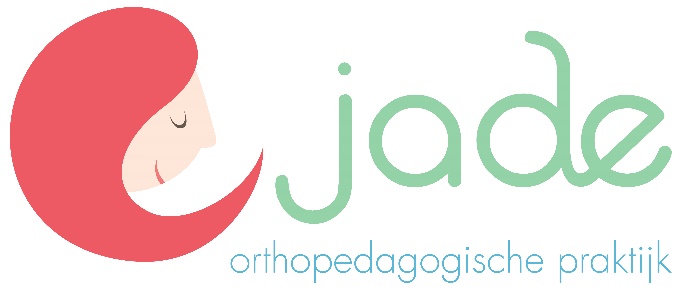 Signaleringsvragenlijst Reflexintegratie 1. Zijn er in de directe familie anderen met leerproblemen? Ja / Nee2. Waren er medische problemen gedurende de zwangerschap? Ja / Nee3. Was het geboorteproces ongewoon of erg lang? Ja / Nee4. Is je kind te vroeg, te laat geboren? (meer dan 14 dagen te vroeg of meer dan 10 dagen te laat)5. Was het geboortegewicht van je kind minder dan 5 pond? Ja / Nee6. Had je kind in de eerste weken van zijn/haar leven moeite met zuigen of moeite het eten binnen te houden? Ja / Nee7. Vroeg je kind in de eerste 6 maanden constant je aandacht? Ja / Nee8. Heeft je kind de fase van het kruipen op de buik of het kruipen op de handen en voeten overgeslagen? Ja / Nee9. Was je kind laat met leren lopen (later dan 16 maanden)? Ja / Nee10. Was je kind laat met leren praten? (2-3 woordzinnetjes rond 18 maanden of later wordt als "laat" beschouwd) Ja / Nee11. Had je kind na zijn 6-7 jaar nog moeite zichzelf aan te kleden, schoenveters vast te maken, knoopjes dicht te doen? Ja / Nee12. Heeft je kind last van allergieën? Ja / Nee13. Heeft je kind een sterke reactie gehad op één van de inentingen? Ja / Nee14. Zoog je kind nog op de duim boven de leeftijd van 5 jaar? Ja / Nee15. Plaste je kind nog wel eens in bed boven de leeftijd van 5 jaar? (Antwoord ook "Ja" als het sporadisch voorkwam) Ja / Nee16. Heeft je kind last van wagenziekte? Ja / NeeBoven de leeftijd van 7 jaar:17. Heeft je kind moeite (gehad) met leren klokkijken op een gewone (analoge) klok? Ja /  Nee18. Had je kind moeite om te leren fietsen op een tweewielige fiets? Ja / Nee19. Heeft je kind veel last (gehad) van keel/neus/oor infecties? Ja / Nee20. Heeft je kind in de eerste 3 maanden van zijn/haar leven een ziekte doorgemaakt met hoge koorts? Ja / Nee21. Heeft je kind moeite een (tennis)bal te vangen, moeite met de gymlessen? Ja / Nee22. Heeft je kind moeite met stilzitten, zelfs voor een korte periode? Ja / Nee23. Reageert je kind overdreven heftig bij een onverwacht hard geluid? Ja / Nee24. Heeft je kind moeite met (leren) lezen? Ja / Nee25. Heeft je kind moeite met (leren) schrijven? Ja / Nee26. Maakt je kind veel fouten met overschrijven? Ja / Nee27. Heeft je kind een diagnose gekregen? Ja/Nee
Zo ja, welke? Graag aanvullende informatie geven waarvan je denkt dat het relevant is: Als je bovenstaande vragen zeven of meer keren met "Ja" hebt beantwoord, is er een grote kans dat je kind baat kan hebben bij reflexintegratie.